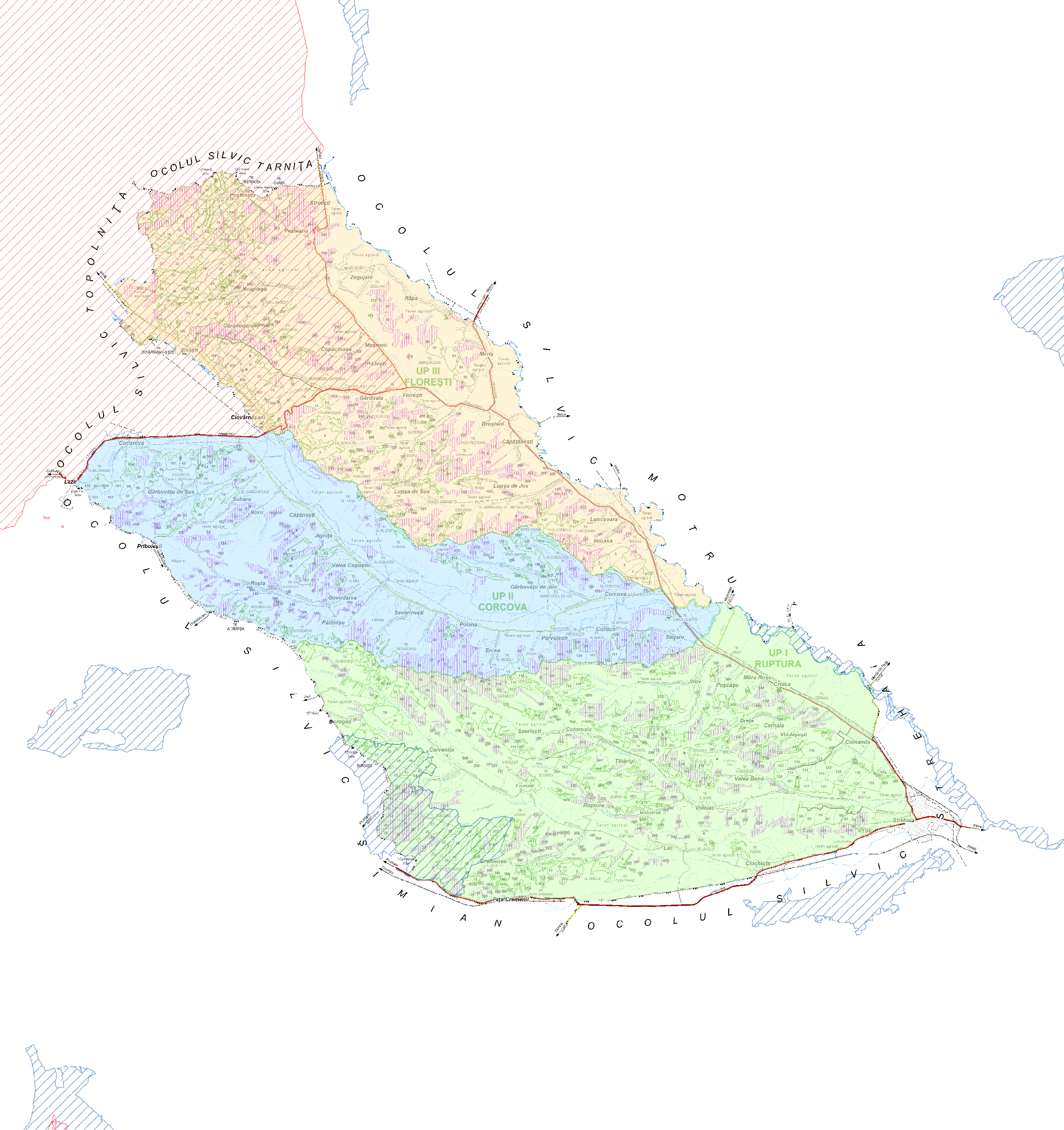 RONPA0931_Geoparcul Platoul MeheROSCI0366_Râul MotrudințiLeg endăR ONPA R OSCI UP1 UP2UP3i#   Vârf1 Canton s ilvicSediu Ocol Silvic!                    !            Drum naţional Drum judeţean Drum comunal!        !         !        !        !         !        !               Drum fores tier exis tent Cale ferată dublăÓ Ó Linii electrice de înaltă tens iuneDrum de pământ Limită parcelăLimită fond fores tier proprietate publică a s tatuluiLimită fond fores tier aparţinând altor proprietari decât s tatul!	Limită unitate de producţie/protecţie!	Limită unitate de producţie/protecţie pe culme! !               Limită ocol s ilvic! ! !Limită ocol s ilvic pe culme! !              Limită ocol s ilvic pe fond fores tier proprietate publică a s tatului! ! !Limită ocol s ilvic pe fond fores tier aparţinând altor proprietari decât s tatulApe nepermanente Ape permanente Lacuri/Râuri mariTerenuri fores tiere aparţinând altor proprietari/deţinători decât s tatul         Terenuri fores tiere aparţinând altor s ectoareE   EnclaveTerenuri des tinate împăduririi s au reîmpăduririiLinii de vânătoare şi terenuri pentru hrana vânatului Ins talaţii de trans port fores tiereCurte, clădire s ilvică, depozite permanente PepinierăTerenuri des tinate adminis traţieiApe care fac parte din fondul fores tierCuloare pentru linii electrice de înaltă tens iune Terenuri neproductiveOcupaţii şi litigiiOras	ROSCI0045_CoridoruComunăSatLeg endăR ONPA R OSCI UP1 UP2UP3i#   Vârf1 Canton s ilvicSediu Ocol Silvic!                    !            Drum naţional Drum judeţean Drum comunal!        !         !        !        !         !        !               Drum fores tier exis tent Cale ferată dublăÓ Ó Linii electrice de înaltă tens iuneDrum de pământ Limită parcelăLimită fond fores tier proprietate publică a s tatuluiLimită fond fores tier aparţinând altor proprietari decât s tatul!	Limită unitate de producţie/protecţie!	Limită unitate de producţie/protecţie pe culme! !               Limită ocol s ilvic! ! !Limită ocol s ilvic pe culme! !              Limită ocol s ilvic pe fond fores tier proprietate publică a s tatului! ! !Limită ocol s ilvic pe fond fores tier aparţinând altor proprietari decât s tatulApe nepermanente Ape permanente Lacuri/Râuri mariTerenuri fores tiere aparţinând altor proprietari/deţinători decât s tatul         Terenuri fores tiere aparţinând altor s ectoareE   EnclaveTerenuri des tinate împăduririi s au reîmpăduririiLinii de vânătoare şi terenuri pentru hrana vânatului Ins talaţii de trans port fores tiereCurte, clădire s ilvică, depozite permanente PepinierăTerenuri des tinate adminis traţieiApe care fac parte din fondul fores tierCuloare pentru linii electrice de înaltă tens iune Terenuri neproductiveOcupaţii şi litigiiOras	ROSCI0045_CoridoruComunăSatLeg endăR ONPA R OSCI UP1 UP2UP3i#   Vârf1 Canton s ilvicSediu Ocol Silvic!                    !            Drum naţional Drum judeţean Drum comunal!        !         !        !        !         !        !               Drum fores tier exis tent Cale ferată dublăÓ Ó Linii electrice de înaltă tens iuneDrum de pământ Limită parcelăLimită fond fores tier proprietate publică a s tatuluiLimită fond fores tier aparţinând altor proprietari decât s tatul!	Limită unitate de producţie/protecţie!	Limită unitate de producţie/protecţie pe culme! !               Limită ocol s ilvic! ! !Limită ocol s ilvic pe culme! !              Limită ocol s ilvic pe fond fores tier proprietate publică a s tatului! ! !Limită ocol s ilvic pe fond fores tier aparţinând altor proprietari decât s tatulApe nepermanente Ape permanente Lacuri/Râuri mariTerenuri fores tiere aparţinând altor proprietari/deţinători decât s tatul         Terenuri fores tiere aparţinând altor s ectoareE   EnclaveTerenuri des tinate împăduririi s au reîmpăduririiLinii de vânătoare şi terenuri pentru hrana vânatului Ins talaţii de trans port fores tiereCurte, clădire s ilvică, depozite permanente PepinierăTerenuri des tinate adminis traţieiApe care fac parte din fondul fores tierCuloare pentru linii electrice de înaltă tens iune Terenuri neproductiveOcupaţii şi litigiiOras	ROSCI0045_CoridoruComunăSatLeg endăR ONPA R OSCI UP1 UP2UP3i#   Vârf1 Canton s ilvicSediu Ocol Silvic!                    !            Drum naţional Drum judeţean Drum comunal!        !         !        !        !         !        !               Drum fores tier exis tent Cale ferată dublăÓ Ó Linii electrice de înaltă tens iuneDrum de pământ Limită parcelăLimită fond fores tier proprietate publică a s tatuluiLimită fond fores tier aparţinând altor proprietari decât s tatul!	Limită unitate de producţie/protecţie!	Limită unitate de producţie/protecţie pe culme! !               Limită ocol s ilvic! ! !Limită ocol s ilvic pe culme! !              Limită ocol s ilvic pe fond fores tier proprietate publică a s tatului! ! !Limită ocol s ilvic pe fond fores tier aparţinând altor proprietari decât s tatulApe nepermanente Ape permanente Lacuri/Râuri mariTerenuri fores tiere aparţinând altor proprietari/deţinători decât s tatul         Terenuri fores tiere aparţinând altor s ectoareE   EnclaveTerenuri des tinate împăduririi s au reîmpăduririiLinii de vânătoare şi terenuri pentru hrana vânatului Ins talaţii de trans port fores tiereCurte, clădire s ilvică, depozite permanente PepinierăTerenuri des tinate adminis traţieiApe care fac parte din fondul fores tierCuloare pentru linii electrice de înaltă tens iune Terenuri neproductiveOcupaţii şi litigiiOras	ROSCI0045_CoridoruComunăSatLeg endăR ONPA R OSCI UP1 UP2UP3i#   Vârf1 Canton s ilvicSediu Ocol Silvic!                    !            Drum naţional Drum judeţean Drum comunal!        !         !        !        !         !        !               Drum fores tier exis tent Cale ferată dublăÓ Ó Linii electrice de înaltă tens iuneDrum de pământ Limită parcelăLimită fond fores tier proprietate publică a s tatuluiLimită fond fores tier aparţinând altor proprietari decât s tatul!	Limită unitate de producţie/protecţie!	Limită unitate de producţie/protecţie pe culme! !               Limită ocol s ilvic! ! !Limită ocol s ilvic pe culme! !              Limită ocol s ilvic pe fond fores tier proprietate publică a s tatului! ! !Limită ocol s ilvic pe fond fores tier aparţinând altor proprietari decât s tatulApe nepermanente Ape permanente Lacuri/Râuri mariTerenuri fores tiere aparţinând altor proprietari/deţinători decât s tatul         Terenuri fores tiere aparţinând altor s ectoareE   EnclaveTerenuri des tinate împăduririi s au reîmpăduririiLinii de vânătoare şi terenuri pentru hrana vânatului Ins talaţii de trans port fores tiereCurte, clădire s ilvică, depozite permanente PepinierăTerenuri des tinate adminis traţieiApe care fac parte din fondul fores tierCuloare pentru linii electrice de înaltă tens iune Terenuri neproductiveOcupaţii şi litigiiOras	ROSCI0045_CoridoruComunăSatLeg endăR ONPA R OSCI UP1 UP2UP3i#   Vârf1 Canton s ilvicSediu Ocol Silvic!                    !            Drum naţional Drum judeţean Drum comunal!        !         !        !        !         !        !               Drum fores tier exis tent Cale ferată dublăÓ Ó Linii electrice de înaltă tens iuneDrum de pământ Limită parcelăLimită fond fores tier proprietate publică a s tatuluiLimită fond fores tier aparţinând altor proprietari decât s tatul!	Limită unitate de producţie/protecţie!	Limită unitate de producţie/protecţie pe culme! !               Limită ocol s ilvic! ! !Limită ocol s ilvic pe culme! !              Limită ocol s ilvic pe fond fores tier proprietate publică a s tatului! ! !Limită ocol s ilvic pe fond fores tier aparţinând altor proprietari decât s tatulApe nepermanente Ape permanente Lacuri/Râuri mariTerenuri fores tiere aparţinând altor proprietari/deţinători decât s tatul         Terenuri fores tiere aparţinând altor s ectoareE   EnclaveTerenuri des tinate împăduririi s au reîmpăduririiLinii de vânătoare şi terenuri pentru hrana vânatului Ins talaţii de trans port fores tiereCurte, clădire s ilvică, depozite permanente PepinierăTerenuri des tinate adminis traţieiApe care fac parte din fondul fores tierCuloare pentru linii electrice de înaltă tens iune Terenuri neproductiveOcupaţii şi litigiiOras	ROSCI0045_CoridoruComunăSatLeg endăR ONPA R OSCI UP1 UP2UP3i#   Vârf1 Canton s ilvicSediu Ocol Silvic!                    !            Drum naţional Drum judeţean Drum comunal!        !         !        !        !         !        !               Drum fores tier exis tent Cale ferată dublăÓ Ó Linii electrice de înaltă tens iuneDrum de pământ Limită parcelăLimită fond fores tier proprietate publică a s tatuluiLimită fond fores tier aparţinând altor proprietari decât s tatul!	Limită unitate de producţie/protecţie!	Limită unitate de producţie/protecţie pe culme! !               Limită ocol s ilvic! ! !Limită ocol s ilvic pe culme! !              Limită ocol s ilvic pe fond fores tier proprietate publică a s tatului! ! !Limită ocol s ilvic pe fond fores tier aparţinând altor proprietari decât s tatulApe nepermanente Ape permanente Lacuri/Râuri mariTerenuri fores tiere aparţinând altor proprietari/deţinători decât s tatul         Terenuri fores tiere aparţinând altor s ectoareE   EnclaveTerenuri des tinate împăduririi s au reîmpăduririiLinii de vânătoare şi terenuri pentru hrana vânatului Ins talaţii de trans port fores tiereCurte, clădire s ilvică, depozite permanente PepinierăTerenuri des tinate adminis traţieiApe care fac parte din fondul fores tierCuloare pentru linii electrice de înaltă tens iune Terenuri neproductiveOcupaţii şi litigiiOras	ROSCI0045_CoridoruComunăSatROSCI0420_OprăneștiROSCI0366_Râul MotruROSCI0366_Râul MotruROSCI0366_Râul MotruROSCI0366_Râul MotruROSCI0366_Râul MotruROSCI0366_Râul MotruROSCI0366_Râul MotruOSCI0173_Pădurea StârminaRONPA0629_Pădurea StârminaROSCI0432_PrunișorROSCI0405_Dealurile Strehaia - BâtlaneleŞef proiect,	ExpertC.T .A.P.,ing . Gh eorg h e-Ionuţ LAZĂR	dr.ing  .Florin-Dorian  COJOACĂ5_Dealurile Strehaia - BâtlaneleŞef proiect,	ExpertC.T .A.P.,ing . Gh eorg h e-Ionuţ LAZĂR	dr.ing  .Florin-Dorian  COJOACĂ5_Dealurile Strehaia - BâtlaneleŞef proiect,	ExpertC.T .A.P.,ing . Gh eorg h e-Ionuţ LAZĂR	dr.ing  .Florin-Dorian  COJOACĂ5_Dealurile Strehaia - BâtlaneleŞef proiect,	ExpertC.T .A.P.,ing . Gh eorg h e-Ionuţ LAZĂR	dr.ing  .Florin-Dorian  COJOACĂ5_Dealurile Strehaia - BâtlaneleŞef proiect,	ExpertC.T .A.P.,ing . Gh eorg h e-Ionuţ LAZĂR	dr.ing  .Florin-Dorian  COJOACĂ5_Dealurile Strehaia - BâtlaneleŞef proiect,	ExpertC.T .A.P.,ing . Gh eorg h e-Ionuţ LAZĂR	dr.ing  .Florin-Dorian  COJOACĂ5_Dealurile Strehaia - BâtlaneleŞef proiect,	ExpertC.T .A.P.,ing . Gh eorg h e-Ionuţ LAZĂR	dr.ing  .Florin-Dorian  COJOACĂOSCI0173_Pădurea StârminaRONPA0629_Pădurea StârminaROSCI0432_PrunișorROSCI040INST IT UT UL NAŢIONAL DE CER CET AR E-DEZVOLT AR E ÎN SILVICULT UR Ă "MAR IN DR ĂCEA"ST AŢIUNEA C.D.E.P.CR  AIOVAINST IT UT UL NAŢIONAL DE CER CET AR E-DEZVOLT AR E ÎN SILVICULT UR Ă "MAR IN DR ĂCEA"ST AŢIUNEA C.D.E.P.CR  AIOVAINST IT UT UL NAŢIONAL DE CER CET AR E-DEZVOLT AR E ÎN SILVICULT UR Ă "MAR IN DR ĂCEA"ST AŢIUNEA C.D.E.P.CR  AIOVAOCOLUL SILVIC COR COVA ST UDIU GENER AL U.P.I-IIIBeneficiar: R  EGIA NAŢIONALĂ A PĂDUR  ILOR   "R  OMSILVA"OCOLUL SILVIC COR COVA ST UDIU GENER AL U.P.I-IIIBeneficiar: R  EGIA NAŢIONALĂ A PĂDUR  ILOR   "R  OMSILVA"Faz a definitivareOSCI0173_Pădurea StârminaRONPA0629_Pădurea StârminaROSCI0432_PrunișorROSCI040Proiectating. Gheorghe-Ionuţ LAZĂRScara 1:50.000HAR T A GENER ALĂSuprafaţă S.G. :    6739,52 h a Enclave  :	120,43 h aExem plar Nr.OSCI0173_Pădurea StârminaRONPA0629_Pădurea StârminaROSCI0432_PrunișorROSCI040Geodate dig italeing. Anca-Elena DUMITRUScara 1:50.000HAR T A GENER ALĂSuprafaţă S.G. :    6739,52 h a Enclave  :	120,43 h aExem plar Nr.OSCI0173_Pădurea StârminaRONPA0629_Pădurea StârminaROSCI0432_PrunișorROSCI040ProiectGISing. Anca-Elena DUMITRUScara 1:50.000HAR T A GENER ALĂSuprafaţă S.G. :    6739,52 h a Enclave  :	120,43 h aExem plar Nr.OSCI0173_Pădurea StârminaRONPA0629_Pădurea StârminaROSCI0432_PrunișorROSCI040VerificatGISing. Viorica ACHIMData XI 2018HAR T A GENER ALĂSuprafaţă S.G. :    6739,52 h a Enclave  :	120,43 h aExem plar Nr.OSCI0173_Pădurea StârminaRONPA0629_Pădurea StârminaROSCI0432_PrunișorROSCI040Verificatdr.ing.Florin-Dorian COJOACĂData XI 2018HAR T A GENER ALĂSuprafaţă S.G. :    6739,52 h a Enclave  :	120,43 h aExem plar Nr.OSCI0173_Pădurea StârminaRONPA0629_Pădurea StârminaROSCI0432_PrunișorROSCI040Şef staţiunedr.ing. Constantin NEŢOIUData XI 2018HAR T A GENER ALĂSuprafaţă S.G. :    6739,52 h a Enclave  :	120,43 h aExem plar Nr.